Week 13Wednesday 17thJune 2020Year 6- Problem solving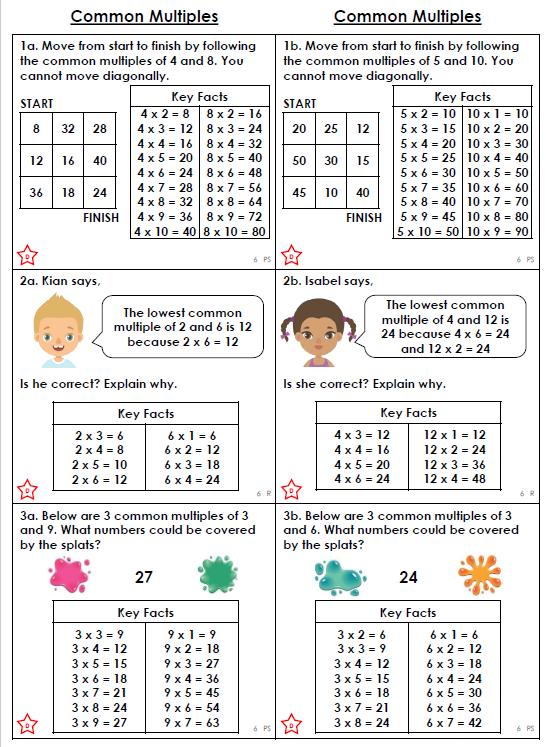 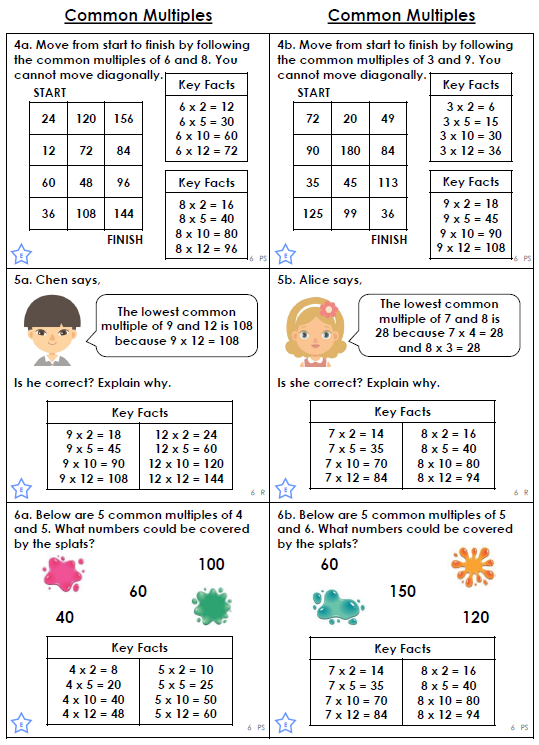 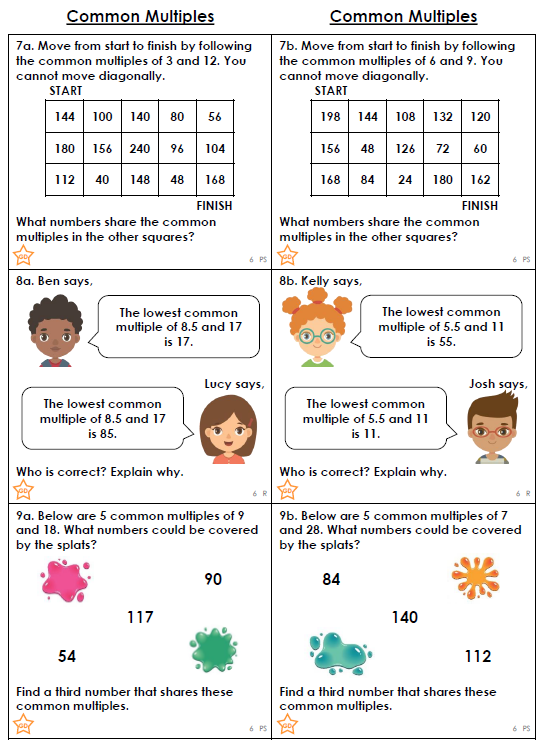 